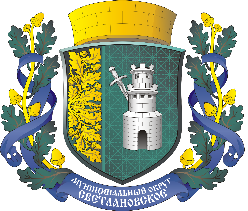 ВНУТРИГОРОДСКОЕ МУНИЦИПАЛЬНОЕ ОБРАЗОВАНИЕГОРОДА ФЕДЕРАЛЬНОГО ЗНАЧЕНИЯ САНКТ-ПЕТЕРБУРГАМУНИЦИПАЛЬНЫЙ ОКРУГ СВЕТЛАНОВСКОЕМЕСТНАЯ АДМИНИСТРАЦИЯ	ПОСТАНОВЛЕНИЕ	«____»   ноября 2023 г.                                                                                                     №_____О проведении общественных обсуждений по вопросам благоустройства и озелененияВ соответствии с Федеральным законом от 06.10.2003 № 131-ФЗ «Об общих принципах организации местного самоуправления в Российской Федерации», Федеральным законом 
от 21.07.2014 № 212-ФЗ «Об основах общественного контроля в Российской Федерации», руководствуясь Законом Санкт-Петербурга от 23.09.2009 № 420-79 «Об организации местного самоуправления в Санкт-Петербурге», «Положением о порядке проведения общественных обсуждений по вопросам благоустройства и озеленения»  утвержденного Постановлением местной администрации внутригородского муниципального образования города федерального значения Санкт-Петербурга муниципальный округ Светлановское от 31.10.2023 № 48.П О С Т А Н О В Л Я Е Т:Провести общественные обсуждения проектов благоустройства по адресам: Санкт-Петербург, Ломовская улица, дом 7.Санкт-Петербург, Раевского проспект, дом 10 (ЗНОП МЗ 36-13-100).Санкт-Петербург, Ярославский проспект, дом 40.Санкт-Петербург, Манчестерская улица, дом 2.Санкт-Петербург, Тореза проспект, дом 35.Санкт-Петербург, Пархоменко улица, дом 45.Установить срок начала и окончания проведения общественных обсуждений 
с 03.11.2023 по 25.11.2023, в том числе срок подачи предложений и замечаний по проектам благоустройства, указанных в пункте 1 настоящего Постановления – с 03.11.2023 по 17.11.2023 включительно.Общественные обсуждений провести путем размещения экспозиции проектов благоустройства по адресу: Санкт-Петербург, Тореза проспект, дом 35, корпус 2,  
кабинет № 9, 1-й этаж, а также посредствам размещения проектов благоустройства 
на официальном сайте – мосветлановское.рф Лицо ответственное за проведение общественных обсуждений – руководитель отдела благоустройства Станкевич Злата ВладимировнаНастоящее Постановление вступает в силу с момента его подписания.Контроль за исполнением настоящего Постановления оставляю за собой. Глава администрации                                                                                                        С.С. Кузьмин